Saint HelenaSaint HelenaSaint HelenaSaint HelenaMay 2030May 2030May 2030May 2030MondayTuesdayWednesdayThursdayFridaySaturdaySunday1234567891011121314151617181920212223242526Saint Helena Day2728293031NOTES: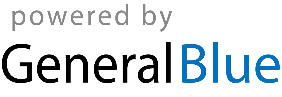 